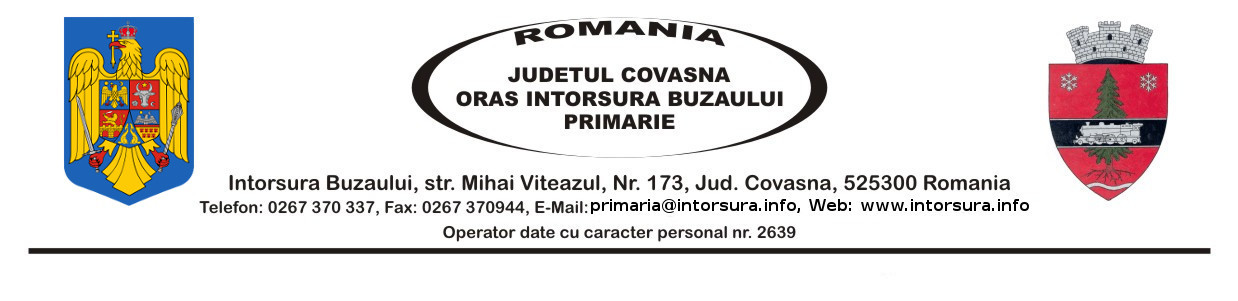 REGULAMENT DE ORGANIZARE ȘI FUNCȚIONARE A SPAȚIILOR DE JOACĂ SITUATE PE DOMENIUL PUBLIC AL ORAȘULUI ÎNTORSURA BUZĂULUICAP I – INTRODUCEREArt.1. Prezentul Regulament stabilește obligațiile ce revin pe de o parte administratorului și proprietarului – UAT Întorsura Buzăului și beneficiarilor (utilizatorilor spațiilor de joacă) amplasate pe domeniul public al orașului Întorsura Buzăului. Aceste spații, în număr de 8, cu denumiri propuse, constituie Anexele 1 – 8 la prezentul Regulament.Art.2. Prezentul Regulament a fost elaborat în baza următoarelor acte normative:Hotărârea Guvernului nr. 435/2010 privind regimul  de introducere pe piață și exploatare a echipamentelor pentru agrement;Prescripția tehnică PTR 19/2002 ”Cerințe tehnice de securitate privind instalațiile și echipamentele montate și utilizate în cadrul parcurilor de distracție și a spațiilor de joacă”;Standardele Europene SR EN 1176/2002 cu modificările ulterioare A1-2003;Ordinul 501/2004 privind modificarea și completarea PT R 19/2002;Ordinul 4/2006 privind modificarea și completarea PT R 19/2002;Ordinul nr. 119/2014 privind normele de igienă și recomandări privind modul de viață al populației;Ordonanța Guvernului 2/2001 privind regimul juridic al contravențiilor;Ordonanța Guvernului 21/2002 privind gospodărirea localităților;Legea 215/2001 privind administrația publică locală, republicată, cu modificările și completările ulterioare;Scopul prezentului Regulament este de a asigura exploatarea și folosința în condiții corespunzătoare și de durată a locurilor de joacă amenajate în orașul Întorsura Buzăului.Referirile făcute în prezentul Regulament sunt cu titlu de recomandări şi sancţiuni şi se referă la următoarele standarde: - SR EN 71-8:2004 - Securitatea jucăriilor. Partea 8: Leagăne, tobogane, jucării pentru activităţi similare de uz familial, în exterior şi în interior; - SR EN 1176-1:2003 - Echipamente pentru spaţii de joacă. Partea I: Cerinţe de securitate şi metode de încercare generale; - SR EN 1176-1:2003/A1:2003 - Echipamente pentru spaţii de joacă. Partea I: Cerinţe de securitate şi metode de încercare generale; - SR EN 1176-1:2003/A2:2003 - Echipamente pentru spaţii de joacă. Partea I: Cerinţe de securitate şi metode de încercare generale; - SR EN 1176-1:2003/AC:2003 - Echipamente pentru spaţii de joacă. Partea I: Cerinţe de securitate şi metode de încercare generale; - SR EN 1176-2:2002 - Echipamente pentru spaţii de joacă. Partea 2: Cerinţe de securitate specifice suplimentare şi metode de încercare pentru leagăne; - SR EN 1176-2:2002/A1:2003 - Echipamente pentru spaţii de joacă. Partea 2: Cerinţe de securitate specifice suplimentare şi metode de încercare pentru leagăne; - SR EN 1176-3:2002 - Echipamente pentru spaţii de joacă. Partea 3: Cerinţe de securitate specifice suplimentare şi metode de încercare pentru tobogane; - SR EN 1176-3:2002/A1:2003 - Echipamente pentru spaţii de joacă. Partea 3: Cerinţe de securitate specifice suplimentare şi metode de încercare pentru tobogane; - SR EN 1176-4:2002 - Echipamente pentru spaţii de joacă. Partea 4: Cerinţe de securitate specifice suplimentare şi metode de încercare pentru mijloace de transport pe cablu; - SR EN 1176-4:2002/A1:2003 - Echipamente pentru spaţii de joacă. Partea 4: Cerinţe de securitate specifice suplimentare şi metode de încercare pentru mijloace de transport pe cablu; Cod FO 53-01,ver.2 - SR EN 1176-5:2002 - Echipamente pentru spaţii de joacă. Partea 5: Cerinţe de securitate specifice suplimentare şi metode de încercare pentru manejuri; - SR EN 1176-5:2002/AC:2003 - Echipamente pentru spaţii de joacă. Partea 5: Cerinţe de securitate specifice suplimentare şi metode de încercare pentru manejuri; - SR EN 1176-6:2002 - Echipamente pentru spaţii de joacă. Partea 6: Cerinţe de securitate specifice suplimentare şi metode de încercare pentru echipamente oscilante; - SR EN 1176-6:2002/A1:2003 - Echipamente pentru spaţii de joacă. Partea 6: Cerinţe de securitate specifice suplimentare şi metode de încercare pentru echipamente oscilante; - SR EN 1176-7:2002 - Echipamente pentru spaţii de joacă. Partea 7: Ghid de instalare, de control, de întreţinere şi de utilizare; - SR EN ISO 12100-1:2004 - Securitatea maşinilor. Concepte de bază, principii generale de proiectare. Partea 1: Terminologie de bază, metodologie; - SR EN ISO 12100-2:2004 - Securitatea maşinilor. Concepte de bază, principii generale de proiectare; - SR EN 292-1:1996 -Securitatea maşinilor. Concepte de bază, principii generale de proiectare. Partea 1:Terminologie de bază, metodologie; - SR EN 292-2+A1:1998-Securitatea maşinilor. Concepte de bază,principii generale de proiectare. Partea 2: Principii şi condiţii tehnice; -  SR EN 719:1995 - Coordonarea sudării. Sarcini şi responsabilităţi; - SR EN 1050:2000 - Securitatea maşinilor. Principii pentru aprecierea riscului;CAP II – DEFINIȚIIArt.3. (1). Echipament pentru spații de joacă – echipament pentru agrement, acționat exclusiv prin greutatea sau forța fizică a omului, destinat a fi utilizat în special de copii, pe un spațiu de joacă, temporar sau permanent;(2). Spațiu de joacă – perimetru delimitat și amenajat pentru jocul copiilor, în care este instalat cel puțin un echipament pentru spațiile de joacă;(3). Deținătorul spațiului de joacă – UAT Întorsura Buzăului;(4). Beneficiarii (utilizatorii) spațiilor de joacă – copii cu vârsta de până la 7 ani numai cu însoțitor adult și copii cu vârsta cuprinsă între 7-14 ani.CAP III – REGIMUL DE FUNCȚIONAREArt.4. Obligațiile UAT Întorsura Buzăului:4.1. Să verifice respectarea prezentului Regulament;4.2. Să verifice/efectueze executarea lucrărilor de întreținere și reparații curente în conformitate cu procedura de inspecție și întreținere a fiecărui echipament;4.3. Să realizeze achiziții de echipamente în conformitate cu prevederile legale în vigoare și cu HG nr. 435/2010;4.4. Să rezolve cu celeritate sesizările cetățenilor;4.5. Să se asigure de funcționarea corectă a echipamentelor din spațiile de joacă în condiții de siguranță și securitate;4.6. Să asigure respectarea ordinii în spațiile de joacă prin inspecții periodice și să aplice sancțiuni pentru nerespectarea regulamentului de utilizare a spațiilor de joacă;4.7. Să monteze în spațiile de joacă doar echipamente autorizate de instituțiile abilitate;4.8. Să informeze utilizatorii cu privire la: denumirea spațiilor de joacă, condițiile de utilizare, datele de identificare ale administratorului spațiului de joacă, numerele de telefon utile în situația producerii unor cazuri de urgență;4.9. Să asigure efectuarea reviziilor, reparațiilor și întreținerii echipamentului pentru agrement, conform instrucțiunilor tehnice furnizate de către producător;4.10. Să cunoască legislația și reglementările în vigoare referitoare la spațiile de joacă și să se asigure de respectarea acestora;4.11. Să informeze utilizatorii printr-un panou de avertizare amplasat în apropierea echipamentelor, cu privire la: denumirea echipamentului, vârsta minimă, limita de greutate, sancțiunile în cazul încălcării prevederilor regulamentului;  - model anexa nr. 9.4.12. Să informeze printr-un panou programul spațiilor de joacă. Programul propus este următorul: ora de vară, între orele 08.00 – 22.00, ora de iarnă între orele 08.00 – 17.00 – model anexa nr. 9.4.13. Să asigure montarea de rasteluri de biciclete în proximitatea locurilor de joacă pentru copii;CAP IV – REGIMUL DE EXPLOATARE AL SPAȚIILOR DE JOACĂ AMENAJATE PE DOMENIUL PUBLIC AL ORAȘULUI ÎNTORSURA BUZĂULUIArt. 5. (1). Spațiile de joacă se utilizează gratuit de către toți beneficiarii (utilizatorii).(2). Echipamentele cu care sunt dotate spațiile de joacă sunt destinate copiilor cu vârsta cuprinsă între 2 și 14 ani, persoanelor cu vârsta de peste 14 ani fiindu-le interzisă utilizarea echipamentelor de joacă pentru copii.      (2.1.) Suprafaţa de alunecare a toboganului se utilizează de către un singur copil, fiind interzisă utilizarea simultană de 2 utilizatori.      (2.2.) Nu este permisă urcarea pe suprafaţa de alunecare a toboganului în sens invers şi totodat coborârea pe aceasta cu capul înainte.      (2.3.) Nu este permisă escaladarea pe structura echipamentelor de joacă cu excepţia echipamentelor special destinate căţărării şi echilibristicii!     (2.4.) Echipamentele de tipul rotativelor nu vor fi utilizate de către copii care prezintă simptome cum ar fi: rău de înălţime, rău de mişcare, ameţeală, etc.     (2.5.) Pentru sănătatea şi siguranţa copiilor, este interzis consumul alimentelor în timpul utilizării echipamentelor de joacă.     (2.6.) Pentru sănătatea şi siguranţa utilizatorilor este interzisă intrarea în raza de acţiune a echipamentelor a căror componente sunt în mişcare/balans.     (2.7.) Leagănul, rotativa sau balansoarul (cumpăna) vor fi utilizate doar în poziţia şezut, fiind interzisă utilizarea acestora stând în picioare.     (2.8.) Leagănul, rotativa sau balansoarul (cumpăna) vor fi părăsite de utilizatori doar în momentul în care echipamentul s-a oprit din mişcare, fiind interzisă părăsirea scaunului leagănului, rotativei sau a balansoarului (cumpenei) în timpul mişcării acestora.     (2.9.) Este interzisă utilizarea echipamentelor aflate în reparaţii, împrejmuite şi/sau semnalizate prin “Echipament defect, a nu se utiliza! Pericol de accidentare”.(3). Greutatea maximă admisă este de 54 kg, persoanelor cu greutatea peste cea specificată mai sus, fiindu-le interzisă utilizarea echipamentelor de joacă pentru copii.(4). Utilizatorii spațiilor de joacă au obligația de a păstra curățenia în incinta acestora.(5). Accesul copiilor în spațiul de joacă este permis cu sau fără însoțitori, astfel:a. copii cu vârsta între 2 și 7 ani trebuie obligatoriu însoțiți de un adult sau de o persoană cu vârsta de peste 14 ani;b. copiii cu vârsta cuprinsă între 7 și 14 ani au acces în spațiile de joacă și fără însoțitor adult;c. copiii cu dizabilități au acces în incinta spațiilor de joacă numai sub supravegherea însoțitorilor adulți;(6). Respectarea programului de funcționare.Art. 6. În incinta spațiilor de joacă sunt interzise următoarele:Utilizarea echipamentelor din dotarea spațiilor de joacă de către persoanele adulte;Folosirea echipamentelor defecte;Consumul de băuturi alcoolice în perimetrul spațiilor de joacă;Aruncarea de gunoaie, reziduri, ambalaje de orice natură, etc.Accesul persoanelor sub influența băuturilor alcoolice, substanțelor afrodisiace sau halucinogene;Staționarea persoanelor în grupuri, în perimetrul spațiului de joacă, pentru alt motiv decât cel de folosire corespunzătoare a spațiului de joacă;Vandalizarea spațiului de joacă: zgârierea, scrierea, vopsirea, murdărirea cu orice substanță, ruperea, distrugerea echipamentelor de joacă și a altor piese de mobilier urban (bănci, coșuri de gunoi, lampadare);Supraaglomerarea spațiului de joacă de alte persoane care nu sunt însoțitori ai copiilor;Demontarea, distrugerea echipamentelor din spațiul de joacă;Accesul, circulația sau parcarea bicicletelor, scuterelor, motoretelor, motocicletelor, ATV-urilor, remorcilor, rulotelor sau autovehiculelor în incinta spațiului de joacă, excepție făcând accesul cu biciclete, triciclete și trotinete pentru copii cu vârsta sub 7 ani, însoțiți de adulți;Introducerea în incinta spațiilor de joacă a substanțelor inflamabile, pirotehnice (petarde, pocnitori,artificii etc.);Tulburarea liniștii publice în incinta spațiilor de joacă;Aprinderea elementelor constitutive ale echipamentelor de joacă, a coșurilor pentru deșeuri, a băncilor sau utilizarea focului deschis în perimetrul locului de joacă;Executarea de săpături, lucrări de rețele de utilități publice și/sau branșamente în incinta spațiilor de joacă, fără înștiințare prealabilă;Accesul  și jocul cu mingi de fotbal/baschet/handbal în incinta spațiilor de joacă/parcurilor, având în vedere riscul de accidentare a copiilor mai mici precum și distrugerea unor elemente ale echipamentelor de joacă, arbuști și plante ornamentale.Fumatul este strict interzis în spațiile de joacă.Interzis accesul cu animale de companie.CAPITOLUL V. SANCȚIUNIArt. 7. Încălcarea dispozițiilor prezentului regulament constituie contravenții și se sancționează cu amendă, după cum urmează:a). Nerespectarea prevederilor art. 5 alin. (3),(4) și (5) lit. a,b, și c, (6) se sancționează cu amendă de la 50 la 150 lei.b). Nerespectarea prevederilor art. 6 lit. a, c, e, f, h, p, o, q se sancționează cu amendă de la 100 la 500 lei.c). Nerespectarea prevederilor art. 6 lit. b, d, j, l, se sancționează cu amendă de la 200 la 700 lei.d). Nerespectarea prevederilor art. 6 lit. g, i, k, m, n, se sancționează cu amendă de la 500 la 1000 lei.Art. 8. Sancțiunile contravenționale prevăzute la art. 7 se aplică contravenienților, persoane fizice și juridice, în condițiile legii.Art. 9. Pentru contravențiile săvârșite de minorii care nu au împlinit vârsta de 14 ani, minimul și maximul amenzilor stabilite pentru faptele săvârșite se reduc la jumătate.Art. 10. Contravențiile se constată iar sancțiunile se aplică de către agenții constatatori, împuterniciți ai Primarului.Art. 11. Contravenienții beneficiază de posibilitatea achitării a jumătate din minimul sancțiunii contravenționale în termen de 15 zile de la data încheierii procesului-verbal, ori, după caz, de la data comunicării acestuia.Art. 12. Împotriva procesului-verbal de contravenție se poate depune plângere la sediul emitentului, în termen de 15 zile de la comunicare, aplicându-se în acest sens, prevederile O.G. 2/2001 privind regimul juridic al contravențiilor.                                                                            Întocmit,                                                                   Dir. Ex. D.A.D.P.P..